КОМУНАЛЬНИЙ ЗАКЛАД ЛЬВІВСЬКОЇ ОБЛАСНОЇ РАДИ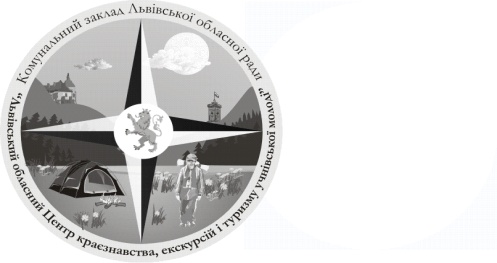 «ЛЬВІВСЬКИЙ ОБЛАСНИЙ ЦЕНТРКРАЄЗНАВСТВА, ЕКСКУРСІЙ І ТУРИЗМУ УЧНІВСЬКОЇ МОЛОДІ». Львів, вул. І. Франка 156, тел. 276-44-22, тел/факс  276-44-21,  Е-mail: locketum@ukr.net,  http://www.locketum.in.uaр/р 35417001023293  ГУДКСУ у Львівській обл. м. Львова, ЗКПО 22364151, МФО 82501402.09.2016р. № 420на № ____________ від ____План роботи комунального закладу Львівської обласної ради«Львівський обласний Центр краєзнавства, екскурсій і туризму учнівської молоді»  на вересень 2016 рокуДиректор                                                                             М.НабитовичДата проведенняНазва заходу7-16вересняУчасть активістів Всеукраїнської дитячо-юнацькоївійськово-патріотичної гри «Сокіл» («Джура») – Школа джур козацьких9-11вересняСходження працівників і керівників гуртків КЗ ЛОР ЛОЦКЕТУМ на гору КЛЮЧ, приурочене 25-ій річниці Незалежності України17вересняДень відкритих дверей20-22вересняУчасть працівників КЗ ЛОР ЛОЦКЕТУМ у семінарі-практикумі директорів обласних та Київського міського центрів туризму і краєзнавство учнівської молоді, станцій юних туристів за темою «Формування системних підходів в організації діяльності позашкільного навчального закладу на основі інноваційних педагогічних технологій» у Волинській області.22-23вересняУчасть працівників КЗ ЛОР ЛОЦКЕТУМ у VIII Міжнародному фестивалі педагогічних інновацій у м.Черкаси22-25вересняЗмагання вихованців гуртків КЗ ЛОР ЛОЦКЕТУМ зі спортивного туризму, присвячені  Дню туризму30.09-02.10Обласне сходження учнівської молоді Львівщини на гору Високий Верх  Сколівського району, присвячене 160-ій річниці від  дня народження Івана ФранкавересеньЛітературна виставка до 160-ї річниці з дня народження І. Франка «Лиш боротись – значить жить»вересеньЕкскурсія з вихованцями гуртків до краєзнавчого музею с. Нижня ВовчавересеньБесіда «Михайло Грушевський – Апостол української ідеї», приурочена 150-й річниці з дня народженнявересеньНадання методичної допомоги навчальним закладам Львівщини щодо організації музеїв, оформлення експозицій, установчої та робочої документаціївересеньОрганізація та прийом учнівських груп на відпочинок на турбазах закладувересеньПроведення навчально-тематичних екскурсій для груп учнівської молоді відповідно до замовлень